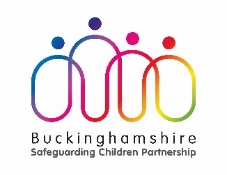 Appendix 3: Chronology of Significant Events TemplateIndividual Agency Chronology     				Child’s Name: 				Date of Birth:				   NHS No:Name of Professional 			Agency:					   Date Completed:N.B - It is vital that the chronology is completed to this format and that whenever abbreviations are used a glossary is provided.DateMUST USE FORMAT:Day/mth/yr.:e.g. 01/01/2023Time of actionOrganisation + job title of professionalContact type e.g. letter, phone, email and source of informationDescription. i.e. a summary (unless words used are significant when exact wording should be reproduced). Include who reported concerns, parent’s explanations, whether symptoms were independently observed, , any potential harms, actions taken and any changes of health care professional with reason for the change.Was child seen or spoken to? What wasobserved or communicated by the child?Comments by chronology author re significance